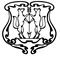 АДМИНИСТРАЦИЯ ГОРОДА ЕНИСЕЙСКАКрасноярского краяПОСТАНОВЛЕНИЕ«23 »       04        2015 г.	г. Енисейск     	  № 71 -п  Об утверждении Порядка предоставления компенсации части расходов граждан на оплату коммунальных услуг на    территории города ЕнисейскаВ соответствии с Законом Красноярского края от 01.12.2014 № 7-2839 «О наделении органов местного самоуправления городских округов и муниципальных районов края отдельными государственными полномочиями Красноярского края по реализации отдельных мер по обеспечению ограничения платы граждан за коммунальные услуги»,  постановлением Правительства Красноярского края от 09.04.2015 № 165-п «О реализации временных мер поддержки населения в целях обеспечения доступности коммунальных услуг», руководствуясь статьями 44.1 и 44.3 Устава города Енисейска ПОСТАНОВЛЯЮ:Утвердить Порядок расчета размера компенсации части платы граждан за коммунальные услуги согласно приложению № 1.Утвердить Условия предоставления компенсации части платы граждан за коммунальные услуги согласно приложению № 2.Утвердить Перечень документов, представляемых для получения компенсации части платы граждан за коммунальные услуги, состав сведений в них, требования к оформлению указанных документов, а также порядок их представления согласно приложению № 3.Утвердить Порядок рассмотрения заявления и документов, представленных исполнителем коммунальных услуг для получения компенсации части платы граждан за коммунальные услуги, в том числе порядок проверки достоверности содержащихся в них сведений согласно приложению № 4.Утвердить Порядок и сроки перечисления средств компенсации части платы граждан за коммунальные услуги исполнителям коммунальных услуг согласно приложению № 5. Утвердить Порядок возврата средств компенсации части платы граждан за коммунальные услуги согласно приложению № 6.Контроль за исполнением настоящего постановления оставляю за собой.Настоящее постановление вступает в силу со дня его официального опубликования в газете «Енисейск-плюс» и на официальном интернет-сайте  города Енисейска www.eniseysk.com. Распространяет свое действие на правоотношения, возникшие с 1 января 2015 года.Глава администрации                                        		                     А.В. АвдеевПриложение №1 к Постановлению                                                                                     От    23.04.2015         №   71-п    Порядок расчета размера компенсации части платы граждан за коммунальные услуги1. Общие положения1.1. Настоящий Порядок расчета размера компенсации части платы граждан за коммунальные услуги (далее - Порядок) разработан в соответствии со статьей 2 Закона Красноярского края от 01.12.2014 № 7-2835 «Об отдельных мерах по обеспечению ограничения платы граждан  за  коммунальные услуги» и устанавливает процедуру расчета размера компенсации части платы граждан за коммунальные услуги. 1.2. Понятия, используемые в настоящем Порядке, применяются в значениях, установленных Жилищным кодексом Российской Федерации, нормативными правовыми актами Российской Федерации, регулирующими предоставление коммунальных услуг гражданам, а также Законом Красноярского края от 01.12.2014 № 7-2835 «Об отдельных мерах по обеспечению ограничения платы граждан  за  коммунальные услуги».1.3. Размер субсидии на компенсацию части платы граждан за коммунальные услуги (далее - компенсация) определяется как разница между платой за коммунальные услуги в текущем месяце, рассчитанной по ценам (тарифам) для потребителей, установленным ресурсоснабжающей организации на текущий год (далее – плата за коммунальные услуги, рассчитанная по ценам (тарифам)), и платой граждан за коммунальные услуги в текущем месяце, рассчитанной с учетом предельных (максимальных) индексов изменения размера вносимой гражданами платы за коммунальные услуги в муниципальном образовании края (далее – предельные индексы).1.4. Расчет размера компенсации для исполнителя коммунальных услуг осуществляется уполномоченными органами местного самоуправления городских округов и муниципальных районов Красноярского края (далее - уполномоченные органы местного самоуправления) по формам, разработанным министерством строительства и жилищно-коммунального хозяйства Красноярского края, в соответствии с формулами, указанными в пункте 2 настоящего Порядка, на основании следующей информации:общей площади жилых помещений, отапливаемых центральным и (или) печным отоплением;объемов потребления коммунальных услуг, определенным  по показаниям приборов учета, а при их отсутствии - исходя из нормативов потребления коммунальных услуг;размера вносимой гражданами платы за коммунальные услуги (холодное и горячее водоснабжение, водоотведение, электроснабжение, газоснабжение (в том числе поставка бытового газа в баллонах), отопление (теплоснабжение, в том числе поставка твердого топлива при наличии печного отопления) в базовом периоде (декабре предыдущего календарного года); цен (тарифов) ресурсоснабжающих организаций для группы потребителей «население», установленных в порядке, определенном законодательством Российской Федерации;численности граждан, зарегистрированных в жилом помещении.1.5. Компенсация рассчитывается исходя из неизменности набора и объема потребляемых коммунальных услуг. При этом учитывается изменение объема потребляемых коммунальных услуг, которое обусловлено изменением нормативов потребления коммунальных услуг, за исключением изменения нормативов потребления коммунальной услуги по отоплению после 1 января 2015 года, обусловленного переходом от расчета указанного норматива на 12 месяцев к его расчету на период, равный продолжительности отопительного периода.В случае перехода к расчету за коммунальные услуги с использованием приборов учета объем потребления коммунальных услуг в сравниваемых периодах (месяцах) принимается равным нормативу, действующему в базовом периоде (декабре предыдущего календарного года).1.6. При расчете компенсации не подлежит учету разница в размере платежей, возникающая вследствие:изменения набора коммунальных услуг;изменения размера платы граждан за коммунальные услуги, которое обусловлено изменением объема потребления коммунальных услуг, определяемого по показаниям приборов учета коммунальных услуг;изменения объемов предоставления гражданам субсидий, предусмотренных статьей 159 Жилищного кодекса Российской Федерации, и мер социальной поддержки по оплате коммунальных услуг, предоставляемой в порядке и на условиях, которые установлены федеральными законами, Законом Красноярского края от 17.12.2004 № 13-2804 «О социальной поддержке населения при оплате жилья и коммунальных услуг», нормативными правовыми актами органов местного самоуправления муниципальных образований Красноярского края;изменения фактических объемов потребления в результате проведения в порядке, установленном постановлением Правительства Российской Федерации от 06.05.2011 № 354 «О предоставлении коммунальных услуг собственникам и пользователям помещений в многоквартирных домах и жилых домов», перерасчета размера платы за коммунальные услуги за прошедшие расчетные периоды;перехода к расчетам за коммунальные услуги с применением дифференцированных по времени суток (установленным периодам времени) цен (тарифов);применения в соответствии с законодательством Российской Федерации штрафных санкций, повышающих коэффициентов к тарифам и нормативам;применения дифференцированных по месяцам календарного года нормативов потребления, установленных в соответствии с законодательством Российской Федерации;перехода после 1 января 2015 года от применения порядка расчета размера платы за коммунальную услугу по отоплению равномерно за все расчетные месяцы календарного года к применению порядка расчета размера платы за коммунальную услугу по отоплению на период, равный продолжительности отопительного периода.1.7. При расчете размера компенсации объем потребления коммунальных услуг, численность граждан, зарегистрированных в жилых помещениях, и общая площадь жилых помещений в сравниваемых периодах (месяцах) приводятся к единому значению базового периода (декабрь предыдущего календарного года).1.8. В случае установления социальных норм потребления коммунальных услуг объемы потребления коммунальных услуг определяются исходя из социальных норм потребления коммунальных услуг.1.9. Расчет компенсации уполномоченным органом местного самоуправления производится исполнителям коммунальных услуг сроком на двенадцать месяцев текущего года. При подаче исполнителем коммунальных услуг заявления в уполномоченный орган местного самоуправления в месяце, следующем за месяцами текущего года, в которых плата за коммунальные услуги, рассчитанная по ценам (тарифам), превышает плату за коммунальные услуги, рассчитанную с  учетом предельного индекса, расчет размера компенсации производится с учетом этих месяцев, в соответствии с формулами, указанными в пунктах 2.1 – 2.3 Порядка.2. Расчет размера компенсации части платыграждан за коммунальные услуги для исполнителя коммунальных услуг2.1. Расчет размера компенсации части платы граждан за коммунальные услуги для исполнителя коммунальных услуг определяется по формуле:Ri = (Пi - П2i) x 12,                  (1)где:Ri - размер компенсации части платы граждан за коммунальные услуги для исполнителя коммунальных услуг на двенадцать месяцев текущего года;Пi - плата за коммунальные услуги граждан, проживающих 
в многоквартирных домах (жилых домах), в каждом месяце текущего календарного года, рассчитанная по ценам (тарифам) для потребителей, установленным ресурсоснабжающей организации на текущий год в порядке, определенном законодательством, и объему потребляемых коммунальных услуг, определенному  по показаниям приборов учета, а при их отсутствии - исходя из нормативов потребления коммунальных услуг;П2i - плата за коммунальные услуги граждан, проживающих 
в многоквартирных домах (жилых домах), в каждом месяце текущего календарного года, рассчитанная с применением  предельного индекса.2.2. Расчет Пi осуществляется по формуле:Пi = Пiнпу + Пiпу ,:     (2)где:Пiнпу - плата за коммунальные услуги граждан, проживающих 
в многоквартирных домах (жилых домах), в каждом месяце текущего календарного года, рассчитанная по ценам (тарифам) для потребителей, установленным ресурсоснабжающей организации на текущий год в порядке, определенном законодательством, и объему потребляемых коммунальных услуг, определенному исходя из нормативов потребления коммунальных услуг, определяемая по формуле:Пiнпу = SUMsk=1 ((Nk х Tk х Sпотреб) + (Nk х Tk х Чпотреб)),         (3)где:s - количество видов коммунальных услуг;k - виды коммунальных услуг; Nk - норматив потребления на соответствующий k-й вид коммунальной услуги;Tk – цена (тариф) с учетом надбавки к цене (тарифу) на соответствующий k-й вид коммунального ресурса;Sпотреб - площадь жилого помещения, не оборудованного приборами учета, используемая при расчетах платежей  за отопление (централизованное или печное), по состоянию на декабрь предыдущего календарного года (кв. метров);Чпотреб - численность граждан, зарегистрированных в жилом помещении, не оборудованном приборами учета, используемая при расчетах платежей за услуги холодного и горячего водоснабжения, водоотведения, газоснабжения и электроснабжения, по состоянию на декабрь предыдущего календарного года;Пiпу  - плата за коммунальные услуги граждан, проживающих 
в многоквартирных домах (жилых домах), в каждом месяце текущего календарного года, рассчитанная по ценам (тарифам) для потребителей, установленным ресурсоснабжающей организации на текущий год в порядке, определенном законодательством, и объему потребляемых коммунальных услуг, определенному по показаниям приборов учета, определяемая по формуле:Пiпу = SUMsk=1Tk х Vk ,:                      (4)где:Vk- объем потребления k-й коммунальной услуги, по данным приборов учета, не более, чем объем потребления коммунальной услуги в декабре предыдущего года.2.3. Расчет П2i осуществляется по формуле:П2i  = П1i  х ИНi ,             (5)где:П1i – плата за коммунальные услуги граждан, проживающих в многоквартирных домах (жилых домах), в декабре предыдущего календарного года;ИНi - предельный индекс, утвержденный Губернатором Красноярского края для соответствующего муниципального образования в соответствии с основами формирования индексов изменения размера платы граждан за коммунальные услуги в Российской Федерации, установленными Правительством Российской Федерации.                                                                         Приложение № 2 к постановлению                                                                         от  23.04.2015     № 71-пУсловия предоставления компенсации части платы граждан за коммунальные услуги 1. Общие положения1.1. Настоящие Условия предоставления компенсации части платы граждан за коммунальные услуги (далее - Условия) разработаны 
в соответствии со статьей 2 Закона Красноярского края 
от 01.12.2014 № 7-2835 «Об отдельных мерах по обеспечению ограничения платы граждан  за  коммунальные услуги» и определяют условия предоставления компенсации части платы граждан за коммунальные услуги исполнителям коммунальных услуг.1.2. Понятия, используемые в настоящих Условиях, применяются 
в значениях, установленных Жилищным кодексом Российской Федерации, нормативными правовыми актами Российской Федерации, регулирующими предоставление коммунальных услуг гражданам, а также Законом Красноярского края от 01.12.2014 № 7-2835 «Об отдельных мерах по обеспечению ограничения платы граждан  за  коммунальные услуги».1.3. Субсидия на компенсацию части платы граждан за коммунальные услуги (далее - компенсация) с учетом предельного индекса предоставляется исполнителям коммунальных услуг, оказывающим коммунальные услуги:а) собственникам и нанимателям жилых помещений по договорам социального найма, нанимателям жилых помещений по договорам найма жилого помещения жилищного фонда социального использования, арендаторам жилого помещения государственного или муниципального жилищного фонда, нанимателям жилых помещений по договорам найма жилых помещений государственного или муниципального жилищного фонда, членам жилищного кооператива в многоквартирных домах, в которых собственниками помещений выбран и реализуется способ управления многоквартирным домом управляющей организацией и (или) товариществом собственников жилья, жилищным кооперативом, жилищно-строительным кооперативом или иным специализированным потребительским кооперативом; б) собственникам жилых домов или лицам, зарегистрированным по месту жительства в таких жилых домах в установленном законодательством порядке;в) собственникам жилых помещений многоквартирного дома, осуществляющим непосредственное управление таким домом, либо нанимателям жилых помещений по договорам социального найма, договорам найма жилых помещений государственного или муниципального жилищного фонда в многоквартирных домах, собственники помещений которых осуществляют непосредственное управление такими домами.2. Условияпредоставления компенсации части платы гражданза коммунальные услуги2.1. Компенсация предоставляется исполнителям коммунальных услуг при соблюдении следующих условий:плата граждан за коммунальные услуги в текущем месяце, рассчитанная с применением предельного (максимального) индекса изменения размера вносимой гражданами платы за коммунальные услуги в муниципальном образовании (далее - предельный индекс), не превышает  плату граждан за коммунальные услуги в базовом периоде (декабрь предыдущего года);исполнителями коммунальных услуг обеспечивается целевое использование средств компенсации.Исполнителями коммунальных услуг, указанных в пункте 2.2 Перечня документов, представляемых для получения компенсации части платы граждан за коммунальные услуги, состава сведений в них, требованиями к оформлению указанных документов, а также порядка их представления, целевое использование средств компенсации обеспечивается путем направления полученных средств компенсации ресурсоснабжающим организациям в объеме средств, согласно решению о предоставлении компенсации, принятому уполномоченным органом местного самоуправления.Исполнителями коммунальных услуг, указанных в пункте 2.3 Перечня документов, представляемых для получения компенсации части платы граждан за коммунальные услуги, состава сведений в них, требованиями к оформлению указанных документов, а также порядка их представления, целевое использование средств компенсации обеспечивается путем направления полученных средств компенсации на регулируемые виды деятельности в объеме средств, согласно решению о предоставлении компенсации, принятому уполномоченным органом местного самоуправления.2.2. Соблюдение условий предоставления компенсации, предусмотренных в пункте 2.1 настоящих Условий, осуществляется исполнителями коммунальных услуг.2.2.1. Исполнители коммунальных услуг рассчитывают плату граждан за коммунальные услуги с учетом предельного индекса и сумму компенсации. Сумма компенсации  указывается исполнителем коммунальных услуг 
в платежном документе для внесения  платы за жилое помещение и коммунальные услуги (далее – квитанция) отдельно по каждой коммунальной услуге и в целом по квитанции.Рекомендованная форма квитанции утверждена приказом Министерства регионального развития Российской Федерации от 19.09.2011 № 454 «Об утверждении примерной формы платежного документа для внесения платы за содержание и ремонт жилого помещения и предоставление коммунальных услуг и методических рекомендаций по ее заполнению».Если исполнителями коммунальных услуг выступают ресурсоснабжающие организации, компенсация части платы граждан за коммунальные услуги производится ресурсоснабжающей организации, предоставляющей коммунальную услугу, плата за которую в общей сумме платежей за коммунальные услуги имеет наибольший удельный вес.При этом оплата коммунальных услуг, предоставленных иными ресурсоснабжающими организациями, осуществляется в полном объеме за счет потребителей коммунальных услуг в пределах платы, рассчитанной 
с применением предельного индекса.2.2.2. Исполнители коммунальных услуг обеспечивают целевое использование  средств компенсации. Исполнители коммунальных услуг, указанные в пункте 2.2 Перечня документов, представляемых для получения компенсации части платы граждан за коммунальные услуги, состава сведений в них, требованиями к оформлению указанных документов, а также порядка их представления ежеквартально представляют в уполномоченный орган местного самоуправления информацию о целевом использовании средств компенсации части платы граждан за коммунальные услуги в сроки и по форме, определенные пунктом 2.3 Порядка и сроков перечисления средств компенсации части платы граждан за коммунальные услуги исполнителям коммунальных услуг.2.2.3. Исполнители коммунальных услуг по итогам года предоставляют в уполномоченный орган местного самоуправления отчет о фактическом размере компенсации с предоставлением документов, подтверждающих  объемы предоставленных коммунальных услуг за отчетный год по формам, утвержденным министерством строительства и жилищно-коммунального хозяйства Красноярского края, в соответствии с формулами, указанными в пункте 2 Порядка расчета размера компенсации части платы граждан за коммунальные услуги.                                                                         Приложение № 3 к постановлению                                                     от  23.04.2015     № 71-пПереченьдокументов, представляемых для получения компенсации части платы граждан за коммунальные услуги, состав сведений в них, требования к оформлению указанных документов, а также порядок их представления1. Общие положения1.1. Настоящий Перечень документов, представляемых для получения компенсации части платы граждан за коммунальные услуги, состав сведений в них, требования к оформлению указанных документов, а также порядок их представления (далее - Порядок) разработан в соответствии со статьей 3 Закона Красноярского края от 01.12.2014 № 7-2835 «Об отдельных мерах по обеспечению ограничения платы граждан  за  коммунальные услуги» и устанавливает перечень документов, представляемых для получения компенсации части платы граждан за коммунальные услуги, состав сведений в них, требования к оформлению указанных документов, а также порядок их представления.1.2. Понятия, используемые в настоящем Порядке, применяются в значениях, установленных Жилищным кодексом Российской Федерации, нормативными правовыми актами Российской Федерации, регулирующими предоставление коммунальных услуг гражданам, а также Законом Красноярского края от 01.12.2014 № 7-2835 «Об отдельных мерах по обеспечению ограничения платы граждан  за  коммунальные услуги».2. Перечень документов, представляемых исполнителями коммунальных услуг для получениякомпенсации части платы граждан за коммунальные услуги, состав сведений в них, требования к их оформлению, порядок их представления2.1. Для получения субсидии на компенсацию части платы граждан за коммунальные услуги (далее - компенсация) исполнители коммунальных услуг подают в Администрацию города Енисейска (далее Администрация) заявление по форме согласно приложению № 3 к настоящему Порядку с приложением документов, указанных в пункте 2.2, 2.3 настоящего Порядка.2.2. Исполнители коммунальных услуг - управляющая организация, товарищество собственников жилья, жилищный кооператив, жилищно-строительный кооператив или иной специализированный потребительский кооператив, индивидуальный предприниматель для получения компенсации представляют в уполномоченный орган местного самоуправления следующие документы:1) реестр многоквартирных домов, содержащий адрес, общую площадь жилых помещений, количество граждан, зарегистрированных в установленном порядке в жилых помещениях, информацию о фактических объемах коммунальных ресурсов, предоставленных по показаниям приборов учета в базовом периоде (декабре предыдущего календарного года),  наименование ресурсоснабжающих организаций с указанием вида предоставляемого коммунального ресурса, реквизиты документа, на основании которого управляющая организация, товарищество собственников жилья, жилищный кооператив, жилищно-строительный кооператив или иной специализированный потребительский кооператив, индивидуальный предприниматель осуществляет управление многоквартирным домом;2) копию лицензии на осуществление предпринимательской деятельности по управлению многоквартирными домами, заверенную в установленном порядке (предоставляется управляющими организациями); 3) копии учредительных документов, заверенные в установленном порядке (предоставляются управляющими организациями, товариществами собственников жилья, жилищными кооперативами, жилищно-строительными кооперативами или иными специализированными потребительскими кооперативами);4) предварительный расчет размера компенсации, выполненный по формам, разработанным министерством строительства и жилищно-коммунального хозяйства Красноярского края в соответствии с Порядком расчета размера компенсации части платы граждан за коммунальные услуги;5) копии договоров, заключенных исполнителем коммунальных услуг с ресурсоснабжающими организациями на поставку коммунальных ресурсов, в целях обеспечения предоставления коммунальных услуг; 6) информацию, содержащую сведения о путях раскрытия информации согласно пунктам 5, 5.1 постановления Правительства Российской Федерации от 23.09.2010 № 731 «Об утверждении Стандарта раскрытия информации организациями, осуществляющими деятельность в сфере управления многоквартирными домами».2.2.1. Исполнители коммунальных услуг, перечисленные в пункте 
2.2 Порядка, для получения компенсации вправе по собственной инициативе представить в Администрацию следующие документы:1) юридические лица:копию свидетельства о внесении записи в Единый государственный реестр юридических лиц, заверенную в установленном порядке;копию выписки из Единого государственного реестра юридических лиц, выданную налоговым органом не ранее тридцати рабочих дней до дня подачи заявления заверенную в установленном порядке;2) индивидуальные предприниматели:копию свидетельства о внесении записи в Единый государственный реестр индивидуальных предпринимателей, заверенную в установленном порядке;копию выписки из Единого государственного реестра индивидуальных предпринимателей, выданную налоговым органом не ранее тридцати рабочих дней до дня подачи заявления, заверенную в установленном порядке;3) копию свидетельства о постановке на учет в налоговом органе, заверенную в установленном порядке. В случае если исполнители коммунальных услуг не представили по собственной инициативе документы, указанные в настоящем пункте, уполномоченный орган местного самоуправления запрашивает данные документы в порядке межведомственного информационного взаимодействия в соответствии с Федеральным законом от 27.07.2010 № 210-ФЗ «Об организации предоставления государственных и муниципальных услуг».2.3. Исполнители коммунальных услуг - ресурсоснабжающие организации, индивидуальные предприниматели, предоставляющие коммунальные услуги гражданам, которые являются собственниками жилых домов или лицами, зарегистрированными по месту жительства в таких жилых домах в установленном законодательством порядке, собственниками жилых помещений многоквартирного дома, осуществляющими непосредственное управление таким домом, либо нанимателями жилых помещений по договорам социального найма, договорам найма жилых помещений государственного или муниципального жилищного фонда в многоквартирных домах, собственники помещений которых осуществляют непосредственное управление такими домами, представляют в уполномоченный орган местного самоуправления следующие документы:1) копии учредительных документов, заверенные в установленном порядке (предоставляются ресурсоснабжающей организацией);2) реестр жилых и многоквартирных домов, содержащий адрес, общую площадь жилых помещений, количество граждан, зарегистрированных в установленном порядке в жилых помещениях, информацию о фактических объемах коммунальных ресурсов, предоставленных по показаниям приборов учета в базовом периоде (декабре предыдущего календарного года);   3) предварительный расчет размера компенсации, выполненный по формам, разработанным министерством строительства и жилищно-коммунального хозяйства Красноярского края в соответствии с Порядком расчета размера компенсации части платы граждан за коммунальные услуги.2.3.1. Исполнители коммунальных услуг, перечисленные в пункте 2.3 настоящего Порядка, для получения компенсации вправе по собственной инициативе представить в уполномоченный орган местного самоуправления следующие документы:1) юридические лица:а) копию свидетельства о внесении записи в Единый государственный реестр юридических лиц, заверенную в установленном порядке;б) копию выписки из Единого государственного реестра юридических лиц, выданную налоговым органом не ранее тридцати рабочих дней до дня подачи заявления, заверенную в установленном порядке;2) индивидуальные предприниматели:а) копию свидетельства о внесении записи в Единый государственный реестр индивидуальных предпринимателей, заверенную в установленном порядке;б) копию выписки из Единого государственного реестра индивидуальных предпринимателей, выданную налоговым органом не ранее тридцати рабочих дней до дня подачи заявления, заверенную в установленном порядке;3) копию свидетельства о постановке на учет в налоговом органе, заверенную в установленном порядке.В случае если исполнители коммунальных услуг не представили по собственной инициативе документы, указанные в настоящем пункте, Администрация запрашивает данные документы в порядке межведомственного информационного взаимодействия в соответствии с Федеральным законом от 27.07.2010 № 210-ФЗ «Об организации предоставления государственных и муниципальных услуг».2.4. Исполнители коммунальных услуг, перечисленные в пункте 2.3 Порядка, предоставляющие коммунальные услуги гражданам, ранее получающим социальные выплаты в соответствии с пунктом 2 статьи 5 Закона края от 20.12.2012 № 3-957 «О временных мерах поддержки населения в целях обеспечения доступности коммунальных услуг» для предварительного расчета размера компенсации запрашивают в уполномоченном органе местного самоуправления реестры, содержащие данные о размере социальных выплат, начисленных гражданам в декабре 2014 года.2.5. Копии документов, перечисленных в пунктах 2.2 - 2.3 Порядка, исполнители коммунальных услуг предоставляют в Администрацию либо направляют через отделения федеральной почтовой связи с уведомлением о вручении.Приложение к Перечню документов,                                                 представляемых для получения компенсации части платы граждан за коммунальные услуги, состава сведений в них, требованиями к оформлениюуказанных документов, а также порядка их представленияРуководителю уполномоченногооргана местного самоуправления_________________________________                      (ФИО) от исполнителя коммунальных услуг_________________________________(ФИО руководителя исполнителя коммунальных услуг/индивидуального предпринимателя)Адрес: __________________________Телефон: ________________________Заявлениео предоставлении компенсации части платы граждан за коммунальные услуги в форме субсидий исполнителямкоммунальных услугВ соответствии с Законом Красноярского края 
от 01.12.2014 № 7-2835 «Об отдельных мерах по обеспечению ограничения платы граждан за коммунальные услуги» прошу  рассмотреть  документы  для принятия решения о компенсации части платы граждан за коммунальные услуги исполнителю коммунальных услуг ______________________________________________________________.               (наименование исполнителя коммунальных услуг)В  случае  принятия  решения  о  предоставлении  компенсации  прошу  ее перечислять на расчетный счет ________________________________________________________                 (наименование исполнителя коммунальных услуг)№_________________________________________________, в ________________________________________________________,                        (наименование банка)БИК____________________________________, 
корсчет № ________________________________.Приложение: на ___ л. в ___ экз.Заявитель __________________________________                   ______________            (ФИО руководителя исполнителя                                            (подпись)           коммунальных услуг/ индивидуального предпринимателя)_____________________                         (дата)                                                                            Приложение № 4 постановлению                                                                            от  23.04.2015     № 71-п		Порядокрассмотрения заявления и документов, представленных исполнителем коммунальных услуг для получения субсидии на компенсацию части платы граждан за коммунальные услуги, в том числе порядок проверки достоверности содержащихся в них сведений1. Общие положения1.1. Настоящий Порядок рассмотрения заявления и документов, представленных исполнителем коммунальных услуг для получения субсидии на компенсацию части платы граждан за коммунальные услуги, в том числе порядок проверки достоверности содержащихся в них сведений (далее - Порядок) разработан в соответствии со статьей 3 Закона Красноярского края от 01.12.2014 № 7-2835 «Об отдельных мерах по обеспечению ограничения платы граждан  за  коммунальные услуги».1.2. Понятия, используемые в настоящем Порядке, применяются в значениях, установленных Жилищным кодексом Российской Федерации, нормативными правовыми актами Российской Федерации, регулирующими предоставление коммунальных услуг гражданам, а также Законом Красноярского края от 01.12.2014 № 7-2835 «Об отдельных мерах по обеспечению ограничения платы граждан  за  коммунальные услуги».2. Порядок рассмотрения заявления и документов, представленных исполнителем коммунальных услуг для получения субсидий на компенсацию части платы граждан за коммунальные услуги, в том числе порядок проверки достоверности содержащихся в них сведений2.1. Исполнители коммунальных услуг для получения субсидии на компенсацию части платы граждан за коммунальные услуги  (далее – компенсация) представляют в Администрацию города Енисейска (Далее - Администрация) заявления и документы, указанные в пунктах 2.1 – 2.3 Перечня документов, представляемых для получения компенсации части платы граждан за коммунальные услуги, состава сведений в них, требованиями к оформлению указанных документов, а также порядка их представления.2.2. Администрация в течение двадцати рабочих дней со дня получения от исполнителя коммунальных услуг заявления и документов, указанных в пунктах 2.1 - 2.3 Перечня документов, представляемых для получения компенсации части платы граждан за коммунальные услуги, состава сведений в них, требованиями к оформлению указанных документов, а также порядка их представления рассматривает их на предмет:соблюдения исполнителем коммунальных услуг Условий предоставления компенсации части платы граждан за коммунальные услуги;соответствия представленных заявления и документов требованиям, установленным пунктами 2.1 - 2.3 Перечня документов, представляемых для получения компенсации части платы граждан за коммунальные услуги, состава сведений в них, требованиями к оформлению указанных документов, а также порядка их представления.2.3. По итогам рассмотрения заявления и документов, указанных 
в пунктах 2.1 - 2.3 Перечня документов, представляемых для получения компенсации части платы граждан за коммунальные услуги, состава сведений в них, требованиями к оформлению указанных документов, а также порядка их представления уполномоченный орган местного самоуправления в срок, установленный в пункте 2.2 Порядка:проверяет предварительный расчет размера компенсации по исполнителям коммунальных услуг;принимает решение о предоставлении или об отказе в предоставлении компенсации по основаниям, предусмотренным пунктом 5 статьи 3 Закона Красноярского края от 01.12.2014 № 7-2835 «Об отдельных мерах по обеспечению ограничения платы граждан  за  коммунальные услуги».2.4. В решении о предоставлении компенсации исполнителям коммунальных услуг указываются: размер компенсации и период, в течение которого должна производиться компенсация в соответствии с требованиями пункта 1.8 Порядка расчета размера компенсации части платы граждан за коммунальные услуги, наименование исполнителя коммунальных услуг, которому предоставляется компенсация.2.5. В случае отказа в предоставлении компенсации исполнителю коммунальных услуг в течение пяти рабочих дней с момента истечения срока, установленного в пункте 2.2 Порядка, уполномоченный орган местного самоуправления направляет уведомление об отказе с указанием причин отказа.2.6. Исполнитель коммунальных услуг в случае устранения обстоятельств, послуживших основанием для отказа в предоставлении компенсации, вправе в установленном порядке повторно обратиться в Администрацию для получения компенсации в срок не позднее тридцати календарных дней с даты получения уведомления об отказе в предоставлении компенсации, с предоставлением заявления и документов, указанных в пунктах 2.1 - 2.3 Перечня документов, представляемых для получения компенсации части платы граждан за коммунальные услуги, состава сведений в них, требованиями к оформлению указанных документов, а также порядка их представления.2.7. В течение пяти рабочих дней с даты принятия решения о предоставлении компенсации исполнителям коммунальных услуг Администрация уведомляет указанных лиц о принятом решении.2.8. Администрация на основании данных, представляемых исполнителями коммунальных услуг в сроки и по форме, определенные пунктом 2.3 Порядка и сроков перечисления средств компенсации части платы граждан за коммунальные услуги исполнителям коммунальных услуг вносит изменения в решение о предоставлении компенсации исполнителям коммунальных услуг.2.8.1. Основаниями внесения изменений в решение о предоставлении компенсации исполнителям коммунальных услуг, указанным в пункте 2.2 Перечня документов, представляемых для получения компенсации части платы граждан за коммунальные услуги, состава сведений в них, требованиями к оформлению указанных документов являются:отклонение суммы перечисленных средств компенсации из бюджета г. Енисейска от потребности в средствах компенсации с учетом неизменного набора и объема потребляемых коммунальных услуг;отклонение суммы перечисленных средств компенсации из бюджета г. Енисейска от суммы перечисленных средств компенсации исполнителем коммунальных услуг ресурсоснабжающим организациям.2.8.2. Основанием внесения изменений в решение о предоставлении компенсации исполнителям коммунальных услуг, указанным в пункте 2.3 Перечня документов, представляемых для получения компенсации части платы граждан за коммунальные услуги, состава сведений в них, требованиями к оформлению указанных документов является отклонение  суммы перечисленных средств компенсации из бюджета г. Енисейска от  потребности в средствах компенсации с учетом неизменного набора и объема потребляемых коммунальных услуг.Приложение № 5 к постановлению                                             от  23.04.2015     № 71-пПорядоки сроки перечисления средств субсидии на компенсацию части платы граждан за коммунальные услуги исполнителям коммунальных услуг 1. Общие положения1.1. Настоящий Порядок и сроки перечисления средств субсидии на компенсацию части платы граждан за коммунальные услуги исполнителям коммунальных услуг (далее - Порядок) разработан в соответствии со статьей 3 Закона Красноярского края от 01.12.2014 № 7-2835 «Об отдельных мерах по обеспечению ограничения платы граждан  за  коммунальные услуги» и устанавливают процедуру и сроки перечисления уполномоченными органами местного самоуправления городских округов и муниципальных районов края (далее - уполномоченные органы местного самоуправления) субсидии на компенсацию части платы граждан за коммунальные услуги  исполнителям коммунальных услуг.1.2. Понятия, используемые в настоящем Порядке, применяются в значениях, установленных Жилищным кодексом Российской Федерации, нормативными правовыми актами Российской Федерации, регулирующими предоставление коммунальных услуг гражданам, а также Законом Красноярского края от 01.12.2014 № 7-2835 «Об отдельных мерах по обеспечению ограничения платы граждан  за  коммунальные услуги».Перечисление средств субсидии на компенсацию части платы граждан за коммунальные услуги исполнителям коммунальных услуг (далее - компенсация) осуществляют уполномоченные органы местного самоуправления на основании принятого ими решения о предоставлении компенсации.2. Порядок и сроки перечисления средств компенсациичасти платы граждан за коммунальные услуги исполнителям коммунальных услуг2.1. Перечисление средств компенсации исполнителям коммунальных услуг осуществляется на основании решения уполномоченного органа местного самоуправления о предоставлении компенсации и соглашения 
о предоставлении субсидий на компенсацию, заключенного между уполномоченным органом местного самоуправления и исполнителем коммунальных услуг, по примерной форме согласно приложению № 2 
к Порядку.Соглашение о предоставлении субсидий на компенсацию заключается 
в течение десяти рабочих дней с даты принятия уполномоченным органом местного самоуправления решения о предоставлении компенсации.2.2. Перечисление средств компенсации исполнителям коммунальных услуг осуществляется Администрацией в срок до двадцатого числа месяца следующего за отчетным в соответствии со сводной бюджетной росписью бюджета г. Енисейска на расчетные счета исполнителей коммунальных услуг, открытые в российских кредитных организациях. Перечисление средств компенсации за декабрь текущего финансового года осуществляется не позднее 20 декабря текущего финансового года. 2.3. Исполнители коммунальных услуг, указанные в пункте 2.2 Перечня документов, представляемых для получения компенсации части платы граждан за коммунальные услуги, состава сведений в них, требованиями к оформлению указанных документов, а также порядка их представления ежеквартально в срок до десятого числа месяца, следующего за отчетным кварталом, представляют в уполномоченный орган местного самоуправления данные по разделам 1, 2 информации о целевом использовании и потребности в средствах субсидии на компенсацию части платы граждан за коммунальные услуги по форме согласно приложению № 1 к Порядку.Исполнители коммунальных услуг, указанные в пункте 2.3 Перечня документов, представляемых для получения компенсации части платы граждан за коммунальные услуги, состава сведений в них, требованиями к оформлению указанных документов, а также порядка их представления ежеквартально в срок до десятого числа месяца, следующего за отчетным кварталом, представляют в уполномоченный орган местного самоуправления данные по разделу 2 информации о целевом использовании и потребности в в средствах субсидии на компенсацию части платы граждан за коммунальные услуги по форме согласно приложению № 1 к Порядку.К данным раздела 1 информации о целевом использовании и потребности в средствах в средствах субсидии на компенсацию части платы граждан за коммунальные услуги исполнители коммунальных услуг прилагают копии платежных поручений, подтверждающих направление исполнителем коммунальных услуг, указанным в пункте 2.2 Перечня документов, представляемых для получения компенсации части платы граждан за коммунальные услуги, состава сведений в них, требованиями к оформлению указанных документов, а также порядка их представления средств ресурсоснабжающим организациям в объеме согласно решению, принятому уполномоченным органом местного самоуправления, о предоставлении компенсации. Копии платежных поручений заверяются руководителем исполнителя коммунальных услуг, в случае если исполнителем коммунальных услуг является индивидуальный предприниматель копии платежных поручений подписывает исполнитель коммунальных услуг.К данным раздела 2 информации о целевом использовании и потребности в средствах субсидии на компенсацию части платы граждан за коммунальные услуги прикладывается расчет, подтверждающий сложившееся отклонение за отчетный период. На основании информации о целевом использовании и потребности в средствах субсидии на компенсацию за четвертый квартал исполнители коммунальных услуг осуществляют возврат остатка неиспользованных субсидий или средств субсидий, использованных не по целевому назначению, в бюджет муниципального образования Красноярского края, из которого получена субсидия, в срок до тридцатого января года, следующего за отчетным годом.2.4. Администрация перечисляет средства компенсации исполнителям коммунальных услуг с учетом информации, указанной в пункте 2.3 настоящего Порядка, при условии целевого использования средств компенсации, полученных в отчетном квартале. 2.4.1. При неподтверждении исполнителями коммунальных услуг целевого использования средств компенсации дальнейшее перечисление средств компенсации уполномоченным органом местного самоуправления исполнителям коммунальных услуг не производится.2.4.2. Перечисление средств компенсации осуществляется в течение пятнадцати рабочих дней со дня поступления в уполномоченный орган местного самоуправления документов, подтверждающих целевое использование средств компенсации, с учетом размера средств компенсации за период, в котором перечисление средств компенсации не осуществлялось.2.4.3. Исполнители коммунальных услуг возвращают средства компенсации в бюджет г. Енисейска в объеме средств компенсации, целевое использование которых не подтверждено.Приложение № 1к Порядкуи срокам перечисления средств субсидий на компенсацию части платы граждан за коммунальные  услуги исполнителям коммунальных услугИнформацияо целевом использовании и потребности в средствах субсидии на компенсацию части платы граждан за коммунальные услуги за __________ квартал 20 _____ года(нарастающим итогом)По исполнителю коммунальных услуг ____________________________________________________________(наименование исполнителя коммунальных услуг)Раздел 1.Информация о целевом использовании средств субсидии на компенсацию части платы граждан за коммунальные услуги 												рублейРуководитель исполнителя коммунальных услуг   _________     ____________(или индивидуальный предприниматель)М.П.                                                                                (подпись)              (ФИО)ФИО специалиста,№ телефонаРаздел 2Информация о потребности в средствах субсидии на  компенсацию части платы граждан за коммунальные услуги рублейПримечание: к информации о потребности в средствах субсидии на компенсацию части платы граждан за коммунальные услуги прилагает расчет, подтверждающий сложившееся отклонение за отчетный период.Руководитель исполнителя коммунальных услуг   _________     ____________(или индивидуальный предприниматель)М.П.                                                                               (подпись)                 (ФИО)ФИО специалиста,№ телефонаПриложение № 2к Порядкуи срокам перечисления средств субсидии на компенсацию части платы граждан за коммунальные  услуги исполнителям коммунальных услугПримерная форма соглашенияо предоставлении субсидии на компенсациючасти платы граждан за коммунальные услуги№ ____   _____________________________________от «___»  _______20___                            (наименование муниципального образования)                                   (дата)    Уполномоченный орган  местного  самоуправления__________________________________________________________________,                                    (наименование городского округа, муниципального района)далее именуемый  «Уполномоченный орган», в лице ____________________________________________________________________________________________________________________________________,                                                                              (должность, ФИО)действующего на основании __________________________________________________________________,                                                                       (Устава, положения и т.д.)с одной стороны, и исполнитель коммунальных  услуг__________________________________________________________________,                                                      (наименование исполнителя коммунальных услуг)далее именуемый «Исполнитель коммунальных услуг», в лице ____________________________________________________________________________________________________________________________________,                                                         (должность, ФИО)действующего на основании __________________________________________________________________,                                                                          (устава, положения и т.д.)с  другой  стороны,  вместе  именуемые  «Стороны»,  на   основании решения уполномоченного органа местного самоуправления о предоставлении компенсации   части  платы граждан за коммунальные услуги от ________________№_______________ заключили  настоящее  соглашение (далее  -  Соглашение) о нижеследующем.1. Предмет Соглашения1.1. В соответствии с  настоящим Соглашением Уполномоченный орган обязуется предоставить Исполнителю коммунальных услуг субсидию на компенсацию  части  платы граждан за коммунальные услуги  (далее -субсидия) в _________ году в размере __________ (______________) рублей,                                                                                                                                                                       (сумма прописью)а Исполнитель коммунальных услуг обязуется принять указанную субсидию.1.2. Исполнитель коммунальных услуг обязуется обеспечить целевое использование средств субсидии.Целевое использование средств субсидии - это направление Исполнителем коммунальных услуг полученных средств субсидии ресурсоснабжающим организациям в объеме средств согласно решению о предоставлении компенсации, принятому уполномоченным органом местного самоуправления. 1.3. Субсидия предоставляется Исполнителю коммунальных услуг при следующих условиях:1.3.1. Если плата граждан за коммунальные услуги в текущем месяце, рассчитанная по ценам (тарифам) для потребителей, установленным ресурсоснабжающей организации на текущий год в порядке, определенном законодательством превышает плату граждан за коммунальные услуги в текущем месяце, рассчитанную с применением предельных (максимальных) индексов изменения размера вносимой гражданами платы за коммунальные услуги в муниципальном образовании (далее - предельный индекс), производится компенсация части платы граждан за коммунальные услуги. 1.3.2. С учетом целевого использования средств субсидии, которое подтверждается Исполнителем коммунальных услуг ежеквартально в порядке, установленном нормативными правовыми актами Правительства Красноярского края.1.3.3. Исполнители коммунальных услуг дают согласите на осуществление главным распорядителем бюджетных средств, предоставившим субсидии, и органам муниципального финансового контроля проверок соблюдения получателями субсидий условий, целей и порядка их предоставления.2. Права и обязанности Сторон2.1. Уполномоченный орган обязуется:2.1.1. В пределах бюджетных ассигнований и лимитов бюджетных обязательств местного бюджета на _________ год в соответствии со сводной бюджетной росписью местного бюджета перечислить Исполнителю коммунальных услуг субсидию в размере, предусмотренном настоящим Соглашением, в соответствии с графиком финансирования, являющимся приложением к настоящему Соглашению.При увеличении бюджетных ассигнований и лимитов бюджетных обязательств местного бюджета на ________ год в соответствии со сводной бюджетной росписью местного бюджета, внести изменение в настоящее Соглашение и график финансирования, являющийся приложением к настоящему Соглашению, и перечислять Исполнителю коммунальных услуг субсидию в размере, указанном в п. 1.1 настоящего Соглашения.2.1.2. Выполнять иные обязательства, установленные настоящим Соглашением, Законом Красноярского края 01.12.2014 № 7-2835 «Об отдельных мерах по обеспечению ограничения платы граждан за коммунальные услуги», а также иными нормативными правовыми актами, принятыми во исполнение данного Закона Красноярского края.2.2. Уполномоченный орган вправе:2.2.1. Запрашивать у Исполнителя коммунальных услуг информацию и документы, необходимые для реализации настоящего Соглашения, а также для осуществления контроля за соблюдением Исполнителем коммунальных услуг условий предоставления субсидии.2.2.2. Осуществлять контроль за исполнением Исполнителем коммунальных услуг условий предоставления субсидии.2.2.3. Осуществлять иные права, установленные настоящим Соглашением, Законом Красноярского края от 01.12.2014 № 7-2835 «Об отдельных мерах по обеспечению ограничения платы граждан  за  коммунальные услуги», а также иными нормативными правовыми актами, принятыми во исполнение данного Закона края.2.3. Исполнитель коммунальных услуг обязуется:2.3.1. Соблюдать условия предоставления субсидии, установленные настоящим Соглашением, Законом Красноярского края  от 01.12.2014 № 7-2835 «Об отдельных мерах по обеспечению ограничения платы граждан  за  коммунальные услуги», а также иными нормативными правовыми актами, принятыми во исполнение данного Закона края.2.3.2. Обеспечить возврат в доход местного бюджета неиспользованных субсидий в установленном порядке.2.3.3. Представлять Уполномоченному органу ежеквартально в срок до десятого числа месяца, следующего за отчетным кварталом:сведения по разделу 1 информации о целевом использовании и потребности в средствах компенсации части платы граждан за коммунальные услуги по форме согласно приложению № 1 к Порядку и срокам перечисления средств компенсации части платы граждан за коммунальные услуги исполнителям коммунальных услуг;сведения по разделу 2 информации о целевом использовании и потребности в средствах компенсации части платы граждан за коммунальные услуги по форме согласно приложению № 1 к Порядку и срокам перечисления средств компенсации части платы граждан за коммунальные услуги исполнителям коммунальных услуг.2.3.4. Представлять по запросу Уполномоченного органа в установленные им сроки информацию и документы, необходимые для осуществления контроля за исполнением условий предоставления субсидии.2.3.5. Выполнять иные обязательства, установленные настоящим Соглашением, Законом Красноярского края от 01.12.2014 № 7-2835 «Об отдельных мерах по обеспечению ограничения платы граждан  за  коммунальные услуги», а также иными нормативными правовыми актами, принятыми во исполнение данного Закона Красноярского края.2.4. Исполнитель коммунальных услуг вправе:2.4.1. Требовать перечисления субсидии на цели, в размере, порядке и на условиях, предусмотренных настоящим Соглашением, при условии выполнения соответствующих обязательств по настоящему Соглашению.2.4.2. Обращаться к Уполномоченному органу за разъяснениями в связи с исполнением настоящего Соглашения.2.4.3. Осуществлять иные права, установленные настоящим Соглашением, Законом Красноярского края от 01.12.2014 № 7-2835 «Об отдельных мерах по обеспечению ограничения платы граждан  за  коммунальные услуги», а также иными нормативными правовыми актами, принятыми во исполнение данного Закона края.3. Перечисление субсидии 3.1. Перечисление субсидии Исполнителю коммунальных услуг осуществляется в порядке, предусмотренном Постановлением Правительства Красноярского края от _______ № ______ «О реализации отдельных мер по обеспечению ограничения платы граждан за коммунальные услуги». 3.1.1. Основанием для перечисления средств субсидии является подтверждение целевого использования Исполнителем коммунальных услуг средств субсидии.3.1.2. При неподтверждении Исполнителями коммунальных услуг целевого использования средств субсидии дальнейшее перечисление средств субсидии Исполнителю коммунальных услуг Уполномоченным органом не осуществляется.3.1.3. Перечисление средств субсидии осуществляется не позднее 20 числа месяца следующего за отчетным при подтверждении целевого использования средств. Перечисление средств компенсации за декабрь текущего финансового года осуществляется не позднее 20 декабря текущего финансового года. 3.1.4. Исполнители коммунальных услуг возвращают средства субсидии в бюджет городского округа (муниципального района) в объеме, целевое использование которых не подтверждено, в срок до 30 января следующего за отчетным годом.4. Ответственность Сторон4.1. За неисполнение или ненадлежащее исполнение условий настоящего Соглашения Стороны несут ответственность, предусмотренную законодательством Российской Федерации.5. Срок действия Соглашения5.1. Настоящее Соглашение вступает в силу со дня его подписания и действует до полного исполнения Сторонами своих обязательств.5.2. Днем подписания Соглашения считается дата подписания Уполномоченным органом подписанного Исполнителем коммунальных услуг Соглашения.6. Порядок рассмотрения споров6.1. Споры (разногласия), возникающие между Сторонами в связи с исполнением настоящего Соглашения, разрешаются ими по возможности путем проведения переговоров с оформлением соответствующих протоколов или иных документов.6.2. В случае невозможности урегулирования споры (разногласия) подлежат рассмотрению в порядке, установленном законодательством Российской Федерации.7. Форс-мажор7.1. Стороны освобождаются от ответственности за частичное или полное неисполнение обязательств по настоящему Соглашению, если оно явилось следствием возникновения обстоятельств непреодолимой силы, возникшей после заключения настоящего Соглашения.Не являются обстоятельством непреодолимой силы действия третьих лиц, не выполняющих какие-либо обязательства перед Стороной, если данное обстоятельство (действия, бездействие третьих лиц) влияет на исполнение обязательств одной Стороны перед другой.7.2. В случае наступления обстоятельств непреодолимой силы Сторона, которая в результате наступления указанных обстоятельств не в состоянии исполнить обязательства, взятые на себя по настоящему Соглашению, должна в трехдневный срок письменно уведомить об этих обстоятельствах другую Сторону.7.3. В случае если обстоятельства, указанные в пункте 7.1 настоящего Соглашения, длятся более 30 (тридцати) календарных дней, Стороны должны провести переговоры и решить вопрос о возможности (невозможности) продолжения договорных отношений в рамках настоящего Соглашения.7.4. Если по мнению Сторон исполнение обязательств может быть продолжено в соответствии с настоящим Соглашением, то Стороны вправе продлить срок исполнения обязательств по настоящему Соглашению путем заключения дополнительного соглашения к настоящему Соглашению.8. Заключительные положения8.1. Внесение в Соглашение изменений в связи с изменениями законодательства Российской Федерации осуществляется Уполномоченным органом в одностороннем порядке путем направления Исполнителю коммунальных услуг соответствующего письменного уведомления в месячный срок со дня вступления в силу изменений законодательства Российской Федерации. Внесенные изменения в Соглашение вступают в силу для Сторон со дня, указанного в уведомлении.8.2. Иные не предусмотренные пунктом 8.1 изменения вносятся в настоящее Соглашение по согласованию Сторон путем оформления дополнительного соглашения.8.3. Настоящее Соглашение составлено в двух экземплярах, имеющих равную юридическую силу, по одному для каждой из Сторон.9. Адреса, реквизиты и подписи СторонПриложение к Соглашениюот «__» ___ _____ г. № _______График перечислениясредств субсидии на компенсацию части платы граждан за коммунальные услуги исполнителям коммунальных услугв _________ годуУполномоченный орган _______________________________________Исполнитель коммунальных услуг _____________________________Подписи Сторон:Приложение № 6 к постановлению                                                                             от  23.04.2015     № 71-пПорядоквозврата средств компенсации части платы граждан за коммунальные услуги в случае нарушения условий, установленных при ее предоставлении 1. Общие положения1.1. Настоящий Порядок возврата средств компенсации части платы граждан за коммунальные услуги в случае нарушения условий, установленных при ее предоставлении (далее - Порядок) разработан 
в соответствии со статьей 3 Закона Красноярского края от 01.12.2014 № 7-2835 «Об отдельных мерах по обеспечению ограничения платы граждан  за  коммунальные услуги».1.2. Понятия, используемые в настоящем Порядке, применяются 
в значениях, установленных Жилищным кодексом Российской Федерации, нормативными правовыми актами Российской Федерации, регулирующими предоставление коммунальных услуг гражданам, а также Законом Красноярского края от 01.12.2014 № 7-2835 «Об отдельных мерах по обеспечению ограничения платы граждан  за  коммунальные услуги».2. Порядок возврата средств компенсации части платы граждан за коммунальные услуги в случае нарушения условий, установленных при ее предоставлении.2.1. При нарушении исполнителем коммунальных услуг Условий предоставления компенсации части платы граждан за коммунальные услуги (далее – Условия), а также представления исполнителем коммунальных услуг недостоверных сведений, содержащихся в документах, представленных ими для получения субсидий на компенсацию части платы граждан за коммунальные услуги (далее – субсидия). Администрация направляет уведомление о возврате в 10-дневный срок средств перечисленных субсидий в бюджет г. Енисейска за период, в котором были допущены нарушения Условий.Уведомление направляется заказным письмом через отделения федеральной почтовой связи с уведомлением о вручении.2.2. Исполнители коммунальных услуг в течение 10 рабочих дней с момента получения уведомления обязаны произвести возврат в бюджет г. Енисейска ранее полученных сумм субсидий, указанных в уведомлении, в полном объеме.В случае если исполнители коммунальных услуг не возвратили субсидии в установленный срок или возвратили не в полном объеме, Администрация обращается в суд с заявлением о взыскании перечисленных сумм субсидий в бюджет г. Енисейска.2.3. Проверка соблюдения условий, целей и порядка предоставления субсидий исполнителем коммунальных услуг осуществляется органом финансового контроля г. Енисейска в соответствии с бюджетным законодательством Российской Федерации и нормативно-правовыми актами, регулирующими бюджетные правоотношения.№ п/пНаименование ресурсоснабжающей организацииВид коммунального ресурсаПеречислено средств субсидии из бюджета городского округа   (муниципального района) исполнителю коммунальных услугПеречислено средств субсидии исполнителем коммунальных услуг ресурсоснабжающей организации№, дата платежного документа, подтверждающего перечисление средств исполнителем коммунальных услуг ресурсоснабжающей организацииОтклонение (+, -),  гр. 4 -  гр. 5  Пояснение причин  отклонения по гр. 712345678ХХ1.Ресурсоснабжающая организация № п/пОтчетныйпериодОстаток средств субсидии на счете исполнителя коммунальных услуг на конец отчетного периода (предыдущего квартала)Предусмотрено средств согласно решению уполномоченного органа местного самоуправленияПеречислено средств субсидии 
из бюджета городского округа   (муниципального района)Потребность в средствах субсидии с учетом неизменного набора и объема потребляемых коммунальных услугОтклонение (+, -),   гр. 5 -    гр. 6   Пояснение причин  отклонения по гр. 712345678Наименование Уполномоченного органа  ___________________________  Наименование Исполнителя коммунальных услуг_______________________________Банковские реквизиты:Банковские реквизиты:р/с р/с ИННИННКППКППБИКБИКОКАТООКАТО___________/___________________________/_________________МПМП«____»____________201___г.«____»____________201___г.Объем
субсидии,
всегов том числе:в том числе:в том числе:в том числе:в том числе:в том числе:в том числе:в том числе:в том числе:в том числе:в том числе:в том числе:в том числе:в том числе:в том числе:в том числе:в том числе:в том числе:в том числе:Объем
субсидии,
всегоI квартал I квартал I квартал I квартал II квартал II квартал II квартал II квартал III квартал III квартал III квартал III квартал III квартал III квартал IV квартал IV квартал IV квартал IV квартал IV квартал Объем
субсидии,
всегоВсегов том числе: в том числе: в том числе: Всегов том числе:в том числе:в том числе:ВсегоВсегов том числе:в том числе:в том числе:в том числе:в том числе:Всегов том числе: в том числе: в том числе: Объем
субсидии,
всегоВсегоянварь февральмартапрельмайиюньиюльиюльавгустсентябрьоктябрьноябрьдекабрь(наименование уполномоченного органа местного самоуправления)(наименование Исполнителя коммунальных услуг)____________/___________________ /____________/ ______________________/«____»________________  ________г.«____»________________  ________г.М.П.М.П.